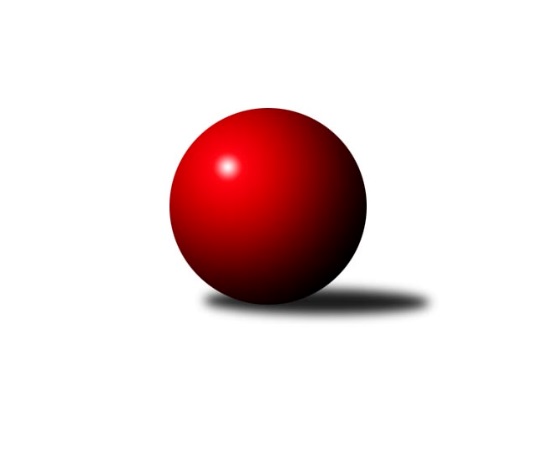 Č.4Ročník 2021/2022	18.5.2024 Jihomoravský KP dorostu 2021/2022Statistika 4. kolaTabulka družstev:		družstvo	záp	výh	rem	proh	skore	sety	průměr	body	plné	dorážka	chyby	1.	SK Baník Ratíškovice A	4	3	1	0	13.0 : 3.0 	(17.0 : 7.0)	1161	7	809	352	36	2.	SK Baník Ratíškovice B	4	2	2	0	11.0 : 5.0 	(15.0 : 9.0)	1189	6	854	335	26.8	3.	SK Podlužan Prušánky	3	2	1	0	9.0 : 3.0 	(13.0 : 5.0)	1100	5	777	323	30.7	4.	SKK Dubňany	4	2	1	1	10.0 : 6.0 	(16.0 : 8.0)	1194	5	843	351	30.3	5.	KK Vyškov	4	1	2	1	8.0 : 8.0 	(12.0 : 12.0)	1012	4	749	262	59.3	6.	KK Mor.Slávia Brno	3	1	0	2	4.0 : 8.0 	(5.0 : 13.0)	1059	2	760	299	50	7.	TJ Lokomotiva Valtice 	4	0	1	3	2.0 : 14.0 	(5.0 : 19.0)	802	1	606	197	57.8	8.	TJ Sokol Vracov B	4	0	0	4	3.0 : 13.0 	(7.0 : 17.0)	834	0	617	218	52.3Tabulka doma:		družstvo	záp	výh	rem	proh	skore	sety	průměr	body	maximum	minimum	1.	SK Podlužan Prušánky	2	1	1	0	6.0 : 2.0 	(10.0 : 2.0)	1054	3	1257	851	2.	SK Baník Ratíškovice A	2	1	1	0	6.0 : 2.0 	(8.0 : 4.0)	1144	3	1195	1092	3.	KK Vyškov	2	1	1	0	5.0 : 3.0 	(8.0 : 4.0)	1003	3	1053	952	4.	SK Baník Ratíškovice B	2	1	1	0	5.0 : 3.0 	(7.0 : 5.0)	1261	3	1283	1238	5.	SKK Dubňany	2	1	0	1	4.0 : 4.0 	(6.0 : 6.0)	1151	2	1181	1121	6.	KK Mor.Slávia Brno	1	0	0	1	0.0 : 4.0 	(0.0 : 6.0)	1040	0	1040	1040	7.	TJ Sokol Vracov B	2	0	0	2	2.0 : 6.0 	(5.0 : 7.0)	880	0	1004	755	8.	TJ Lokomotiva Valtice 	2	0	0	2	0.0 : 8.0 	(2.0 : 10.0)	911	0	957	865Tabulka venku:		družstvo	záp	výh	rem	proh	skore	sety	průměr	body	maximum	minimum	1.	SK Baník Ratíškovice A	2	2	0	0	7.0 : 1.0 	(9.0 : 3.0)	1170	4	1245	1094	2.	SKK Dubňany	2	1	1	0	6.0 : 2.0 	(10.0 : 2.0)	1216	3	1236	1195	3.	SK Baník Ratíškovice B	2	1	1	0	6.0 : 2.0 	(8.0 : 4.0)	1175	3	1220	1130	4.	SK Podlužan Prušánky	1	1	0	0	3.0 : 1.0 	(3.0 : 3.0)	1145	2	1145	1145	5.	KK Mor.Slávia Brno	2	1	0	1	4.0 : 4.0 	(5.0 : 7.0)	1068	2	1074	1062	6.	KK Vyškov	2	0	1	1	3.0 : 5.0 	(4.0 : 8.0)	1016	1	1037	995	7.	TJ Lokomotiva Valtice 	2	0	1	1	2.0 : 6.0 	(3.0 : 9.0)	748	1	816	680	8.	TJ Sokol Vracov B	2	0	0	2	1.0 : 7.0 	(2.0 : 10.0)	812	0	949	674Tabulka podzimní části:		družstvo	záp	výh	rem	proh	skore	sety	průměr	body	doma	venku	1.	SK Baník Ratíškovice A	4	3	1	0	13.0 : 3.0 	(17.0 : 7.0)	1161	7 	1 	1 	0 	2 	0 	0	2.	SK Baník Ratíškovice B	4	2	2	0	11.0 : 5.0 	(15.0 : 9.0)	1189	6 	1 	1 	0 	1 	1 	0	3.	SK Podlužan Prušánky	3	2	1	0	9.0 : 3.0 	(13.0 : 5.0)	1100	5 	1 	1 	0 	1 	0 	0	4.	SKK Dubňany	4	2	1	1	10.0 : 6.0 	(16.0 : 8.0)	1194	5 	1 	0 	1 	1 	1 	0	5.	KK Vyškov	4	1	2	1	8.0 : 8.0 	(12.0 : 12.0)	1012	4 	1 	1 	0 	0 	1 	1	6.	KK Mor.Slávia Brno	3	1	0	2	4.0 : 8.0 	(5.0 : 13.0)	1059	2 	0 	0 	1 	1 	0 	1	7.	TJ Lokomotiva Valtice 	4	0	1	3	2.0 : 14.0 	(5.0 : 19.0)	802	1 	0 	0 	2 	0 	1 	1	8.	TJ Sokol Vracov B	4	0	0	4	3.0 : 13.0 	(7.0 : 17.0)	834	0 	0 	0 	2 	0 	0 	2Tabulka jarní části:		družstvo	záp	výh	rem	proh	skore	sety	průměr	body	doma	venku	1.	SK Podlužan Prušánky	0	0	0	0	0.0 : 0.0 	(0.0 : 0.0)	0	0 	0 	0 	0 	0 	0 	0 	2.	SKK Dubňany	0	0	0	0	0.0 : 0.0 	(0.0 : 0.0)	0	0 	0 	0 	0 	0 	0 	0 	3.	TJ Lokomotiva Valtice 	0	0	0	0	0.0 : 0.0 	(0.0 : 0.0)	0	0 	0 	0 	0 	0 	0 	0 	4.	KK Mor.Slávia Brno	0	0	0	0	0.0 : 0.0 	(0.0 : 0.0)	0	0 	0 	0 	0 	0 	0 	0 	5.	KK Vyškov	0	0	0	0	0.0 : 0.0 	(0.0 : 0.0)	0	0 	0 	0 	0 	0 	0 	0 	6.	TJ Sokol Vracov B	0	0	0	0	0.0 : 0.0 	(0.0 : 0.0)	0	0 	0 	0 	0 	0 	0 	0 	7.	SK Baník Ratíškovice A	0	0	0	0	0.0 : 0.0 	(0.0 : 0.0)	0	0 	0 	0 	0 	0 	0 	0 	8.	SK Baník Ratíškovice B	0	0	0	0	0.0 : 0.0 	(0.0 : 0.0)	0	0 	0 	0 	0 	0 	0 	0 Zisk bodů pro družstvo:		jméno hráče	družstvo	body	zápasy	v %	dílčí body	sety	v %	1.	Aleš Zlatník 	SKK Dubňany  	4	/	4	(100%)	7	/	8	(88%)	2.	Tomáš Květoň 	SK Baník Ratíškovice A 	4	/	4	(100%)	7	/	8	(88%)	3.	Pavlína Sedláčková 	SK Podlužan Prušánky  	3	/	3	(100%)	6	/	6	(100%)	4.	Anna Poláchová 	SK Podlužan Prušánky  	3	/	3	(100%)	5	/	6	(83%)	5.	Michal Veselý 	SKK Dubňany  	3	/	4	(75%)	7	/	8	(88%)	6.	Adam Baťka 	TJ Sokol Vracov B 	3	/	4	(75%)	6	/	8	(75%)	7.	Martina Koplíková 	SK Baník Ratíškovice B 	3	/	4	(75%)	6	/	8	(75%)	8.	Taťána Tomanová 	SK Baník Ratíškovice B 	3	/	4	(75%)	6	/	8	(75%)	9.	David Kotásek 	SK Baník Ratíškovice A 	3	/	4	(75%)	5	/	8	(63%)	10.	Vojtěch Toman 	SK Baník Ratíškovice A 	2	/	3	(67%)	3	/	6	(50%)	11.	Jindřich Doležel 	KK Mor.Slávia Brno 	2	/	3	(67%)	3	/	6	(50%)	12.	Kryštof Pevný 	KK Vyškov 	2	/	4	(50%)	6	/	8	(75%)	13.	Marek Zaoral 	KK Vyškov 	1	/	1	(100%)	2	/	2	(100%)	14.	Tomáš Dáňa 	SK Baník Ratíškovice A 	1	/	1	(100%)	2	/	2	(100%)	15.	Kryštof Čech 	SK Podlužan Prušánky  	1	/	2	(50%)	2	/	4	(50%)	16.	Vít Baránek 	TJ Lokomotiva Valtice   	1	/	3	(33%)	2	/	6	(33%)	17.	Dominik Valent 	KK Vyškov 	1	/	3	(33%)	2	/	6	(33%)	18.	Josef Němeček 	KK Mor.Slávia Brno 	1	/	3	(33%)	2	/	6	(33%)	19.	Jaroslav Harca 	SKK Dubňany  	1	/	3	(33%)	2	/	6	(33%)	20.	Kristýna Ševelová 	SK Baník Ratíškovice B 	1	/	4	(25%)	3	/	8	(38%)	21.	Zbyněk Škoda 	TJ Lokomotiva Valtice   	1	/	4	(25%)	3	/	8	(38%)	22.	Jakub Sáblík 	KK Vyškov 	1	/	4	(25%)	2	/	8	(25%)	23.	Jaromír Doležel 	KK Mor.Slávia Brno 	0	/	1	(0%)	0	/	2	(0%)	24.	Dominik Jandásek 	TJ Sokol Vracov B 	0	/	1	(0%)	0	/	2	(0%)	25.	Erik Pres 	TJ Sokol Vracov B 	0	/	2	(0%)	1	/	4	(25%)	26.	Nikola Novotná 	KK Mor.Slávia Brno 	0	/	2	(0%)	0	/	4	(0%)	27.	Romana Škodová 	TJ Lokomotiva Valtice   	0	/	3	(0%)	0	/	6	(0%)	28.	Jakub Valko 	TJ Sokol Vracov B 	0	/	3	(0%)	0	/	6	(0%)Průměry na kuželnách:		kuželna	průměr	plné	dorážka	chyby	výkon na hráče	1.	Ratíškovice, 1-4	1159	820	338	36.9	(386.5)	2.	Dubňany, 1-4	1135	805	330	37.8	(378.5)	3.	KK MS Brno, 1-4	1118	796	321	40.0	(372.7)	4.	TJ Lokomotiva Valtice, 1-4	1011	754	257	56.8	(337.2)	5.	TJ Sokol Vracov, 1-6	994	725	268	44.0	(331.5)	6.	Prušánky, 1-4	956	688	267	40.3	(318.8)	7.	KK Vyškov, 1-4	873	646	227	49.0	(291.3)Nejlepší výkony na kuželnách:Ratíškovice, 1-4SK Baník Ratíškovice B	1283	4. kolo	Martina Koplíková 	SK Baník Ratíškovice B	462	4. koloSK Baník Ratíškovice B	1238	1. kolo	Martina Koplíková 	SK Baník Ratíškovice B	460	1. koloSKK Dubňany 	1236	4. kolo	Michal Veselý 	SKK Dubňany 	445	4. koloSK Baník Ratíškovice B	1220	2. kolo	Tomáš Květoň 	SK Baník Ratíškovice A	435	2. koloSK Baník Ratíškovice A	1195	2. kolo	Aleš Zlatník 	SKK Dubňany 	433	4. koloSK Baník Ratíškovice A	1092	4. kolo	Taťána Tomanová 	SK Baník Ratíškovice B	423	2. koloKK Mor.Slávia Brno	1062	1. kolo	Martina Koplíková 	SK Baník Ratíškovice B	421	2. koloTJ Sokol Vracov B	949	4. kolo	Taťána Tomanová 	SK Baník Ratíškovice B	421	1. kolo		. kolo	Kristýna Ševelová 	SK Baník Ratíškovice B	418	4. kolo		. kolo	Taťána Tomanová 	SK Baník Ratíškovice B	403	4. koloDubňany, 1-4SK Baník Ratíškovice A	1245	3. kolo	Aleš Zlatník 	SKK Dubňany 	436	3. koloSKK Dubňany 	1181	3. kolo	Vojtěch Toman 	SK Baník Ratíškovice A	435	3. koloSKK Dubňany 	1121	1. kolo	David Kotásek 	SK Baník Ratíškovice A	409	3. koloKK Vyškov	995	1. kolo	Tomáš Květoň 	SK Baník Ratíškovice A	401	3. kolo		. kolo	Aleš Zlatník 	SKK Dubňany 	399	1. kolo		. kolo	Michal Veselý 	SKK Dubňany 	395	3. kolo		. kolo	Kryštof Pevný 	KK Vyškov	388	1. kolo		. kolo	Michal Veselý 	SKK Dubňany 	371	1. kolo		. kolo	Jaroslav Harca 	SKK Dubňany 	351	1. kolo		. kolo	Jaroslav Harca 	SKK Dubňany 	350	3. koloKK MS Brno, 1-4SKK Dubňany 	1195	2. kolo	Michal Veselý 	SKK Dubňany 	435	2. koloSK Podlužan Prušánky 	1167	4. kolo	Pavlína Sedláčková 	SK Podlužan Prušánky 	429	4. koloKK Mor.Slávia Brno	1070	4. kolo	Aleš Zlatník 	SKK Dubňany 	424	2. koloKK Mor.Slávia Brno	1040	2. kolo	Josef Němeček 	KK Mor.Slávia Brno	398	2. kolo		. kolo	Radek Ostřížek 	SK Podlužan Prušánky 	371	4. kolo		. kolo	Josef Němeček 	KK Mor.Slávia Brno	368	4. kolo		. kolo	Kryštof Čech 	SK Podlužan Prušánky 	367	4. kolo		. kolo	Dan Vejr 	KK Mor.Slávia Brno	365	4. kolo		. kolo	Jindřich Doležel 	KK Mor.Slávia Brno	342	2. kolo		. kolo	Jaromír Doležel 	KK Mor.Slávia Brno	337	4. koloTJ Lokomotiva Valtice, 1-4SK Baník Ratíškovice B	1130	3. kolo	Tomáš Květoň 	SK Baník Ratíškovice A	419	1. koloSK Baník Ratíškovice A	1094	1. kolo	Taťána Tomanová 	SK Baník Ratíškovice B	389	3. koloTJ Lokomotiva Valtice  	957	3. kolo	Martina Koplíková 	SK Baník Ratíškovice B	378	3. koloTJ Lokomotiva Valtice  	865	1. kolo	Vojtěch Toman 	SK Baník Ratíškovice A	363	1. kolo		. kolo	Kristýna Ševelová 	SK Baník Ratíškovice B	363	3. kolo		. kolo	Zbyněk Škoda 	TJ Lokomotiva Valtice  	349	3. kolo		. kolo	Vít Baránek 	TJ Lokomotiva Valtice  	344	3. kolo		. kolo	David Kotásek 	SK Baník Ratíškovice A	312	1. kolo		. kolo	Vít Baránek 	TJ Lokomotiva Valtice  	306	1. kolo		. kolo	Zbyněk Škoda 	TJ Lokomotiva Valtice  	301	1. koloTJ Sokol Vracov, 1-6SK Podlužan Prušánky 	1145	1. kolo	Pavlína Sedláčková 	SK Podlužan Prušánky 	415	1. koloKK Mor.Slávia Brno	1074	3. kolo	Adam Baťka 	TJ Sokol Vracov B	394	1. koloTJ Sokol Vracov B	1004	3. kolo	Josef Němeček 	KK Mor.Slávia Brno	391	3. koloTJ Sokol Vracov B	755	1. kolo	Anna Poláchová 	SK Podlužan Prušánky 	384	1. kolo		. kolo	Jindřich Doležel 	KK Mor.Slávia Brno	378	3. kolo		. kolo	Adam Baťka 	TJ Sokol Vracov B	368	3. kolo		. kolo	Erik Pres 	TJ Sokol Vracov B	361	1. kolo		. kolo	Dominik Jandásek 	TJ Sokol Vracov B	353	3. kolo		. kolo	Kryštof Čech 	SK Podlužan Prušánky 	346	1. kolo		. kolo	Jaromír Doležel 	KK Mor.Slávia Brno	305	3. koloPrušánky, 1-4SK Podlužan Prušánky 	1257	2. kolo	Anna Poláchová 	SK Podlužan Prušánky 	453	3. koloKK Vyškov	1037	3. kolo	Kryštof Čech 	SK Podlužan Prušánky 	423	2. koloSK Podlužan Prušánky 	851	3. kolo	Anna Poláchová 	SK Podlužan Prušánky 	418	2. koloTJ Lokomotiva Valtice  	680	2. kolo	Pavlína Sedláčková 	SK Podlužan Prušánky 	416	2. kolo		. kolo	Kryštof Pevný 	KK Vyškov	408	3. kolo		. kolo	Pavlína Sedláčková 	SK Podlužan Prušánky 	398	3. kolo		. kolo	Zbyněk Škoda 	TJ Lokomotiva Valtice  	353	2. kolo		. kolo	Jakub Sáblík 	KK Vyškov	338	3. kolo		. kolo	Romana Škodová 	TJ Lokomotiva Valtice  	327	2. kolo		. kolo	Dominik Valent 	KK Vyškov	291	3. koloKK Vyškov, 1-4KK Vyškov	1053	2. kolo	Jakub Sáblík 	KK Vyškov	374	2. koloKK Vyškov	952	4. kolo	Adam Baťka 	TJ Sokol Vracov B	362	2. koloTJ Lokomotiva Valtice  	816	4. kolo	Kryštof Pevný 	KK Vyškov	361	2. koloTJ Sokol Vracov B	674	2. kolo	Vít Baránek 	TJ Lokomotiva Valtice  	359	4. kolo		. kolo	Zbyněk Škoda 	TJ Lokomotiva Valtice  	339	4. kolo		. kolo	Jakub Sáblík 	KK Vyškov	328	4. kolo		. kolo	Dominik Valent 	KK Vyškov	318	2. kolo		. kolo	Kryštof Pevný 	KK Vyškov	318	4. kolo		. kolo	Jakub Valko 	TJ Sokol Vracov B	312	2. kolo		. kolo	Marek Zaoral 	KK Vyškov	306	4. koloČetnost výsledků:	4.0 : 0.0	2x	3.0 : 1.0	3x	2.0 : 2.0	4x	1.0 : 3.0	3x	0.0 : 4.0	4x